напомните или, если это необходимо, покажите трудовые действия.в процессе работы, если необходимо, помогите ребенку, но помните: все что ребенок может сделать, он должен делать сам.В процессе работы, если необходимо, помогите ребенку, но помните: все что ребенок может сделать, он должен делать сам.После выполнения поручения поблагодарите ребенка, оцените его труд; помните, что главный критерий оценки — трудовая активность, усилия ребенка.МДОАУ Детский сад № 1 «Амурчонок»Трудовое воспитание дошкольников.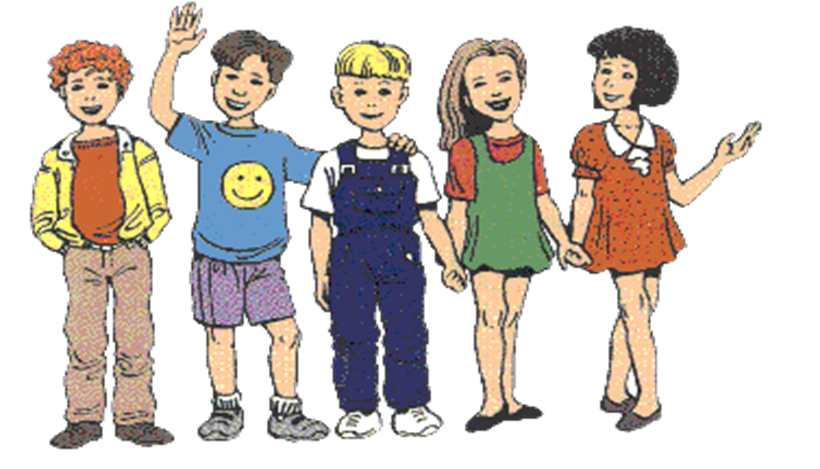 Выполнила: Денисова О.Н.2013 годТруд - это могучий воспитатель, в педагогической системе воспитания 
А.С. Макаренко.Трудовое воспитание - целенаправленный процесс воспитания любви к труду, потребности в нем: уважение к людям труда, уважение чужого труда.Значение труда.Труд оказывает существенное влияние и на умственное развитие ребенка. Он требует сообразительности, инициативы, активного восприятия, наблюдательности, внимания, сосредоточенности, тренирует память.Труд развивает мышление — ребенку приходится сравнивать, сопоставлять предметы и явления, с которыми он имеет делоВ процессе труда взрослые дают детям полезные знания о предметах, материалах и орудиях труда, их назначении и использовании.
Особенно важна роль трудовой деятельности в нравственном воспитании. В труде воспитываются устойчивость поведения, дисциплинированность, самостоятельность, развивается инициатива, умение преодолевать трудности, стремление хорошо выполнять работу.Труд объединяет детей, в совместном труде формируются первоначальные коллективистические навыки — умение сообща и дружно работать, помогать друг другу в работе.Детский труд можно разделить на несколько видов:хозяйственно-бытовой труд: самообслуживание, уход за помещением и вещами, помощь взрослым в приготовлении пищи; труд «в природе»: выращивание комнатных растений, посевы и посадки в цветнике, на огороде, в саду, уход за домашними животными; ручной труд (с элементами конструирования): изготовление игрушек и простейших пособий из бумаги, картона, из природного материала, работа по дереву.Познакомьте ребенка с правилами: -Все, что можешь, делай сам;
- не забывай убирать за собой;
- уважай труд других людей;
- прежде, чем начать трудиться, приготовь все необходимое;
- делай все аккуратно, не торопясь;
- не отвлекайся, когда трудишься;
- правильно пользуйся орудиями труда;
- не оставляй работу незаконченной;
- если трудишься не один, работай дружно;
- если окончил дело раньше, помоги другим.Ребенок полюбит труд, если:приобщать его к труду как можно раньше;трудиться вместе с ним;дать ему постоянное поручение;прививать навыки культуры труда;поручать работу с достаточной нагрузкой;показывать общественную значимость труда его важность и необходимость для других.Нельзя:наказывать трудом;торопить ребенка в ходе трудовой деятельности;давать непосильные поручения;забывать благодарить за помощь.Прежде, чем ребенок начинает трудиться:сообщите цель поручения, объясните его необходимость;помогите приготовить орудия труда;напомните или, если это необходимо, покажите трудовые действия.в процессе работы, если необходимо, помогите ребенку, но помните: все что ребенок может сделать, он должен делать сам.В процессе работы, если необходимо, помогите ребенку, но помните: все что ребенок может сделать, он должен делать сам.
После выполнения поручения поблагодарите ребенка, оцените его труд; помните, что главный критерий оценки — трудовая активность, усилия ребенка.